Endashaw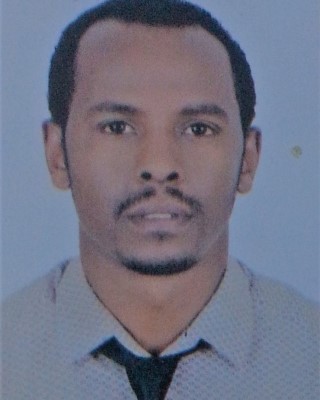 Endashaw.372544@2freemail.com   Work experience·Windows·Managing and maintain windows server 2008 Active Directory Servers·Managing and maintain windows server 2008 Network Infrastructure·Configuring and Troubleshooting a windows Server 2008 Domain Services·Configuring and Troubleshooting a Server 2008 Network Infrastructure·SQL Server·Implementing a Microsoft SQL Server 2008 Database·Maintaining a Microsoft SQL Server 2008 Database·Implementing and Maintaining SQL Server 2008 Integration Services·Writing Queries Using Microsoft SQL Server 2008 Transact-SQL·A+·A+ Complete (CompTIA)·Oracle	1LanguageEnglish                      FluentAmharic                     NativeSkillNetworking O Cisco CCNP Routing and Switching Certified o Server and Datacentre network administration o Deep understanding of Microsoft infrastructure o Firewall configuration and management·Database O Deep understanding of SQL server administration and maintenance O Understanding of Oracle database·Programming language: C, C++, Visual C#.Net 2008, java, SQL and other·Platform (OS)  Windows Server 2012 R2 and Virtualization, Exchange server 2010 o Treat management gateway 2010     LinuxInterestsDoing physical exercise and Playing footballReading history and spiritual booksOromia International BankSenior Infrastructure AdministratorThe major responsibility of the Senior System Administrators, to assure the organizations server infrastructure, database and network infrastructure is up and running 24*7.Fana Broadcasting CorporateSenior System AdministratorQualificationsNov 2014 — Sep 2017Jan 2007 — Jun 2014Cisco CCNP Certified BSC in Software EngineeringAdvanced Diploma in Information TechnologyTrainning